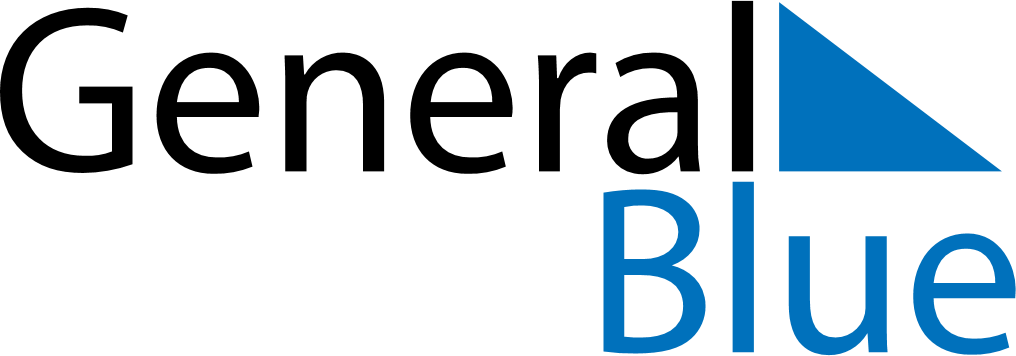 May 2026May 2026May 2026PolandPolandMONTUEWEDTHUFRISATSUN123Labour DayConstitution Day456789101112131415161718192021222324Pentecost25262728293031Mother’s Day